Ref:UpdatePrim/CTY/wlr3rd January 2021Important Update for Primary Parents and CarersDear Parents and CarersI sincerely apologise for this late communication. I’m sure you have seen the recent news regarding the opening of schools. The Education Trade Unions have advised primary members not to attend school and teach full classes. Due to a number of staff acting upon this advice, it has meant we cannot open the primary phase safely tomorrow due to low numbers of staff.However, we will be open for Key Worker and Vulnerable children. We will also provide remote learning for children that will not be in school.The link below provides the information on eligibility for Key Worker and Vulnerable students.https://www.gov.uk/government/publications/coronavirus-covid-19-maintaining-educational-provision/guidance-for-schools-colleges-and-local-authorities-on-maintaining-educational-provision ImportantPlease can you complete the link below if you require a Key Worker / Vulnerable place and also what remote access you may require to support home learning. Please note we have a limited number of devices we can loan out.https://forms.office.com/Pages/ResponsePage.aspx?id=kGSC6rbgAk2BMLvfMAKGDHgviS-HszpDjiWdRMYvHtVUOEpaT1NFQkZFWTMzUFc2REROQlpXUVZOUi4uI am sure you are frustrated by the lateness of this communication and I am disappointed we cannot open as normal. Please be assured I, and senior colleagues have worked all weekend to try and keep abreast of the developments and liaise with staff. However, the safety of students and staff is of paramount importance and therefore, I have had to take this difficult decision.I would ask for your understanding and cooperation in this matter. We will do all we can to open fully as soon as possible. Once I receive further information I will of course keep you updated, however, this is likely to be the situation for the first week back.Yours faithfully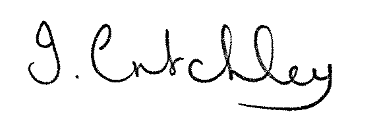 Mr I CritchleyPrincipal 